Conseil supérieur des médecins spécialistes et des médecins généralistesRapport annuel d’activité2014Conseil supérieur des médecins spécialistes et des médecins généralistes Contact : Patrick Waterbley, secrétaire – CS-HR@santé.belgique.be - + 32(0)2 524 86 28 Conception graphique :Editeur responsable : Dr D. Cuypers – Place Victor Horta 40 – boîte 10 – 1060 BruxellesImprimé sur papier 100% recyclé.Le Conseil supérieur des médecins spécialistes et des médecins généralistesBase légaleL’arrêté royal du 21 avril 1983 fixant les modalités de l'agrément des médecins spécialistes et des médecins généralistes (et plus particulièrement ses articles 4 à 6), détermine la structure et les missions du Conseil supérieur. Composition légaleTous les membres du Conseil supérieur sont des médecins. Le Ministre en désigne le président parmi les fonctionnaires de son département. Le Conseil supérieur est formé d'une chambre d'expression française et d'une chambre d'expression néerlandaise qui se réunissent séparément ou conjointement.Chaque chambre est composée:1° d'un président proposé par l'Académie royale de Médecine de Belgique pour la chambre d'expression française et par la « Koninklijke Academie voor geneeskunde van België » pour la chambre d'expression néerlandaise;2° d'un vice-président  proposé par le Conseil national de l'Ordre des médecins;3° de 12 spécialistes agréés, occupant ou ayant occupé des fonctions académiques, et proposés par les facultés de médecine;4° de 10 spécialistes agréés proposés par les associations professionnelles représentatives et de 2 médecins, soit spécialistes agréés, soit candidats spécialistes, représentant les candidats médecins spécialistes proposés par les associations professionnelles représentatives. 5° de 12 généralistes agréés  proposés par les facultés de médecine;6° de 10 généralistes agréés, proposés par les associations professionnelles représentatives, et de 2 médecins, soit généralistes agréés, soit candidats généralistes, représentant les candidats généralistes et proposés par les associations professionnelles représentatives ;7° d'un médecin proposé par le Ministre des Affaires Sociales ;8° d'un médecin représentant le Ministre de la Santé publique.Le président, le vice-président et les membres sont nommés par le Ministre pour un terme renouvelable de six ans.Figure  : Composition schématique du Conseil supérieurChambre d’expression néerlandophoneChambre d’expression francophoneMédecins généralistesMédecins spécialistesFacultés de médecine Associations professionnellesMembres avec statuts particuliersPrésident du Conseil supérieurFigure : Composition détaillée d'une Chambre du ConseilMédecins généralistesMédecins spécialistesCandidats généralistesCandidats spécialistesFacultés de médecineAssociations professionnellesMédecin proposé par le Ministre des Affaires sociales Médecin représentant le Ministre de la Santé PubliquePrésident et vice-président de la chambreComposition actuelleLe Conseil supérieur actuel a été composé par l’arrêté ministériel du 24/07/2013 :Le Ministre de la Santé et le Ministre des Affaires sociales peut également désigner deux représentants au sein du Conseil. Les représentants de Mme la Ministre L. Onkelinx ont siégé jusqu’à la plénière de Juin 2014. Les représentants de Mme la Ministre M. De Block ne sont pas encore désignés.Missions du Conseil et des chambresMissions du Conseil (assemblée plénière)Les 2 chambres se réunissent conjointement en réunion plénière pour accomplir les missions suivantes :1° Proposer à la Ministre d’adapter ou de créer des critères d'agrément des médecins spécialistes et généralistes, ainsi que des maîtres de stage et de stage;  2° Donner à la Ministre un avis motivé sur les demandes d'agrément en qualité de maître de stage ou de service de stage; 3° Proposer à la Ministre, à sa demande ou d'initiative, des idées innovantes ou des avis concernant :Les recommandations à l'intention des commissions d'agrément, des maîtres de stage et des candidats ou des questions de principe et d'ordre général. Missions des chambresLes chambres du Conseil supérieur ont pour mission :1° de délibérer sur les recours introduits contre les avis des commissions d'agrément; 2° à la demande de la Ministre, de délibérer sur les avis des commissions d'agrément au sujet du plan de stage, de la formation et de l'agrément comme spécialiste ou généraliste. Suite à la 6e Réforme de l’Etat, ces missions ont depuis le 1er juillet 2014 été transférées aux communautés. Un protocole d’accord règle la continuité de traitement des dossiers durant une période de transition qui se terminera au plus tard le 31 décembre 2015. Durant cette phase, ces dossiers sont transmis par la communauté compétente pour avis au Conseil supérieur. Le Ministre communautaire reste compétent pour la décision finale. Force des avis du ConseilAucun avis du Conseil ou des chambres n’a de valeur contraignante. La décision finale revient toujours au Ministre compétent. Groupes de travail permanents 3 groupes de travail permanents ont été remis sur pied suite à la nomination des nouveaux membres : « Médecins généralistes », « Médecins spécialistes » et « Titres ».Les 2 premiers ont pour mission :De donner au Conseil supérieur un avis sur les demandes d’agrément en tant que maîtres ou services de stages introduites par les généralistes et les spécialistes. Cet avis est validé par le Conseil.De rendre au Conseil des avis sur les questions que celui-ci leur a confiées.Le groupe de travail « Titres » doit quant à lui donner des avis sur :la création de nouveaux titres professionnels particuliers ;la structure des titres existant ou à venir ;les questions transversales sur les titres.BureauLe bureau est un organe fonctionnel du Conseil supérieur. Il n’a pas d’existence légale mais ses réunions préparent les séances plénières.  Lors de ce mandat, les membres désignés pour en faire partie sont :Les président et vice-président de la chambre d’expression française : Dr Jacques Boniver et Dr Christiane VermylenLe président et vice-président de la chambre d’expression néerlandaise : Dr Jo Lambert et Dr Michel DeneyerPr Jan De Maeseneer (Nl, gén., fac.)Dr Roland Lemye (Fr, gén., fac.)Dr Marc Moens (Nl, spé, assoc.)Dr Henri Nielens (Fr, spé, assoc.)Figure : Représentation schématique du BureauMembres néerlandophones du Bureau Membres francophones du Bureau Président et vice-président de chambreMédecins généralistesMédecins spécialistesMédecins relevant des Facultés de MédecineMédecins relevant des associations professionnellesGroupes de travail mixtesLes groupes de travail mixtes sont par essence temporaires et ont la mission de proposer des (nouveaux) critères d’agrément pour les médecins spécialistes, les maîtres et services de stage de la spécialité ou la compétence particulière qui les concerne. Ils sont composés de membres du Conseil supérieur et des Commissions d’agrément. Ils rendent leurs avis au Conseil supérieur, qui les débat en séance plénière.ActivitésAgrément des services et maîtres de stagesLes groupes de travail « Spécialistes » et « Généralistes » examinent les demandes individuelles et formulent leurs avis. On distingue les nouvelles demandes pour obtenir l’agrément et les demandes de renouvellement pour le prolonger.Les groupes de travail peuvent :soit rendre directement un avis favorable ou non ;soit demander des informations complémentaires ;soit convoquer le candidat.Une fois l’avis formulé, le Conseil supérieur le valide en séance plénière.Le candidat maître de stage peut en application de l’article 38 de l’arrêté royal du 21 avril 1983 envoyer une note à la Ministre. En cas d’avis négatif, le candidat maître de stage peut introduire un recours.Les tableaux ci-dessous reprennent les nombres et les types de dossiers traités.Pour la liste actualisée des maîtres et services de stage, voir annexe.Avis du groupe de travail médecins généralistes concernant les demandes d’agrément en tant que maître de stage en médecine générale Total des avis rendus et des dossiers en cours pour 2014 : 512.Avis du groupe de travail médecins spécialistes concernant les demandes d’agrément en tant que maître de stage Total des avis rendus et des dossiers en cours pour 2014 : 288.Avis rendus pour la désignation d’un responsable temporaire de formation en application de l’article 42 de l’arrêté royal du 21 avril 1983 : 5. Activités de fond Matières communes aux médecins généralistes et médecins spécialistesDouble cohorte 2018En raison de la diminution de la durée de formation - qui est passée de 7 à 6 ans - pour l'obtention du diplôme de médecine, la cohorte qui a commencé ses études en 2011 et celle qui a commencé en 2012 auront toutes les deux terminé leurs études en 2018.
Il s'agit d'un phénomène unique, mais au vu de la durée de la formation professionnelle qui s'ensuit, l'impact sera perceptible sur plusieurs années (p. ex. spécialisation de 5 ans). 
En 2018, un nombre double de candidats introduiront une demande en première année de formation professionnelle. Pour une spécialisation de cinq ans, cela implique une augmentation de la demande de 20 % du nombre total de lieux de stage.
Pour l'orientation en médecine générale, un double phénomène entre en jeu : la double cohorte et la durée de la formation professionnelle qui est passée de 2 à 3 ans (ce dernier effet est permanent).
Compte tenu de ce phénomène, le contingentement pour 2018 a déjà été adapté (doublé).  Une première simulation de la cellule Planification annonce une pénurie de lieux de stage compte tenu des agréments existants et de la demande en 2018. La Cellule Planification met en garde contre une sous-estimation sévère du problème : le calcul était basé sur l'inflow d'étudiants 2008-2012 ; il y a eu depuis lors une augmentation du contingentement qui a d'ailleurs été lui-même dépassé. Les chiffres seront affinés.Le Conseil supérieur a constitué un groupe de travail « Double cohorte 2018 » (membres du Bureau élargi, présidents francophone et néerlandophone, doyens, président des hôpitaux académiques, experts), qui a déjà rédigé un avis intermédiaire.
Le groupe de travail met l'accent sur trois points d'attention : résoudre le problème du volume, continuer à garantir la qualité de la formation professionnelle (éviter que trop de candidats soient présents sur un même lieu de stage) et prévoir un financement efficace.
Les passages issus de la déclaration gouvernementale fédérale soulignent que le problème est pris au sérieux.Le groupe de travail propose l'approche suivante :Prévoir un financement adéquat afin de vaincre la réticence des maîtres de stage et des services de stage.Le financement actuel est expliqué : il est insuffisant (financement INAMI partiel pour les médecins généralistes ; B7A et B7B du Budget des moyens financiers - la plupart des hôpitaux non universitaires ne reçoivent aucun financement - et art. 1er, §4, nomenclature des prestations de santé).Cette mesure peut mener à un nombre plus élevé de lieux de stage. Il est toutefois mis en garde contre les risques suivants :La qualité de la formation professionnelle lorsqu'il y a trop de candidats pour trop peu d'activité. Le temps disponible du maître de stage en tant que coach doit également rester suffisant ;La problématique de la double cohorte disparaîtra après 2024, et on risque alors d'avoir un excédent de lieux de stage.La stimulation de la recherche scientifique pendant la formation professionnelle.
La recherche scientifique est prévue tant pour la formation de médecin généraliste (AM du 17 juillet 2009) que pour les spécialistes (AM du 23 avril 2014).
Il va de soi qu'il faudra prévoir le financement nécessaire.
Stages à l’étranger.Les nouvelles dispositions de la directive n° 2013/55/UE sont reprises en annexe de l'invitation (nouvel article 55a) Directive n° 2005/36/CE). Pour les médecins spécialistes, le stage à l'étranger est réglementé par l'AM du 23 avril 2014 (art. 11, maximum un tiers de la formation) ; pour les médecins généralistes, il n'existe pas encore de réglementation spécifique.Une expérience à l'étranger peut s'avérer très utile, tant pour les candidats de première année que pour ceux de dernière année. Cette capacité peut en outre répondre à la problématique de la double cohorte.
Les prémisses nécessaires afin de stimuler les stages à l'étranger sont les suivantes :convaincre les candidats ;créer une cellule d'accompagnement administratif au sein du SPF Santé publique : analyse des différentes réglementations à l'étranger, élaboration de conventions, ... Outre les pays européens, il est préférable de se pencher également sur les possibilités p. ex. aux États-Unis et au Canada ;prévoir un financement (parfois, le stage à l'étranger est même payant). Tout cela nécessite de la préparation et est donc urgent.Une organisation flexible, qui facilite également la transition entre les stages classiques, la recherche scientifique et les stages à l'étranger.
Ici, il est préférable de s'inspirer de l'organisation du centre de coordination pour les médecins généralistes, moyennant la garantie d'une organisation paritaire (facultés - associations professionnelles).Un statut adapté pour les MSF (médecins spécialistes en formation) et les MGF (médecins généralistes en formation).La durée de la formation et le statut social incomplet entraînent un fort sentiment de frustration compréhensible. Il est proposé de prévoir un statut social à part entière (donc y compris une pension, un pécule de vacances et une protection contre le chômage).
À cet égard, le passage de la déclaration gouvernementale fédérale donne de l'espoir.Le 11 décembre 2014, le Conseil supérieur a discuté dans le détail de cette proposition du groupe de travail. Des questions ont notamment été posées sur la faisabilité p. ex. d'un plus grand nombre de stages à l'étranger.Le Conseil supérieur a décidé de transmettre la proposition en tant qu'avis intermédiaire à la ministre, lui demandant une réaction pour l'orientation future.Resolution du contigentementLe 27 février, le Conseil supérieur a rendu un avis positif sur la proposition de résolution des groupes de travail « Médecins généralistes » et « Médecins spécialistes » qui était de poursuivre le système de contingentement.Demande d'avis portant sur l'offre d'un cours d'informatique médicale au sein de la formation de base en médecineLe Conseil supérieur a répondu en date du 27 février 2014 qu'il s'agissait ici d'une compétence des entités fédérées.Evaluation de la qualité des services de stageLe Conseil supérieur a décidé de constituer un groupe de travail pour examiner et préparer une approche plus systématique. Le but est d'aboutir à un consensus sur une vision à long terme, en tenant compte de la faisabilité et des évolutions internationales (UE). Un premier texte martyr a été rédigé et le groupe de travail a été constitué.Opportunité d'une initiation et d'une formation en médecine générale pendant le curriculum de la formation de base en médecine (demande d'avis du 21 février 2014)Le Conseil supérieur a discuté de cette demande d'avis les 24 avril et 9 octobre 2014. La formation de base est une compétence des entités fédérées.L'assemblée a souligné qu'il était souhaitable que tous les médecins entrent en contact avec la médecine générale pendant leur formation.Cela vaut également pour les futurs médecins spécialistes qui pourront se rendre compte de la spécificité et de la complexité de la médecine générale ainsi que de l'impact du milieu de vie du patient.  En outre, une expérience de ce genre peut contribuer à l'entente et à la collaboration entre première et deuxième ligne de soins.Le fait de prévoir un stage supplémentaire en médecine générale pendant la formation professionnelle de médecin spécialiste entraîne toutefois une série de problèmes concrets.Outre le temps nécessaire pour suivre une formation dans sa propre spécialité, il est mis en garde contre une pénurie de lieux de stage en médecine générale.  Dans un premier temps, il s'agit d'une conséquence de la prolongation de la durée de la formation professionnelle de médecin généraliste agréé, qui est passée de deux à trois ans. Une hausse temporaire de la demande en lieux de stage est en outre prévisible au vu de la problématique de la « double cohorte 2018 ». À cause du raccourcissement des études de médecine (qui sont passées de sept à six ans), deux cohortes voudront entreprendre la formation professionnelle - notamment de médecin généraliste - en 2018.Une alternative consiste à garantir suffisamment de contact et de prise de connaissance avec la médecine générale pendant la formation de base, ce qui peut également augmenter l'attractivité de la formation ultérieure de médecin généraliste.Le Conseil supérieur apprécie les initiatives déjà entreprises aujourd'hui par les facultés universitaires pendant le curriculum pour l'obtention du diplôme de médecin. Selon le Conseil supérieur, il est souhaitable de pouvoir mieux évaluer l'offre existante, partant d'un inventaire des différentes approches et modalités. Si la formation de base au sein de toutes les facultés prévoit un contact suffisant avec la médecine générale, celle-ci ne devra plus être envisagée au cours de la formation professionnelle de médecin spécialiste.Il a dès lors été proposé à la ministre que le Conseil supérieur prenne contact avec les entités fédérées, compétentes en matière d'enseignement, pour leur demander s'il est possible d'inventorier les initiatives existantes et les intentions des facultés.En particulier, il faudrait les interroger sur la durée, la nature (théorique, pratique) le caractère obligatoire ou facultatif, le caractère réglementé ou non et le moment opportun (année de formation) de la prise de contact avec la médecins générale lors de la formation de base.Avis relatif à l'optimisation de la fonction consultative du Conseil supérieur (réunion du 11.02.2014)Les avis réactifs qualitatifs supposent que Mme la ministre a introduit sa demande d'avis dans les temps, à un moment où l'élaboration de la politique est encore en cours. Les demandes urgentes d'avis doivent rester exceptionnelles et l'urgence doit être motivée.
Le Conseil supérieur doit pouvoir élaborer son avis en toute indépendance en se basant sur suffisamment d'informations documentées. Si la ministre s'écarte de l'avis - une compétence qui n'est naturellement pas remise en question -, il est souhaitable qu'elle motive les raisons pour lesquelles elle ne suit pas cet avis. Il serait très utile pour les travaux que le Cabinet remette une note annuelle de suivi concernant les avis du Conseil supérieur.
Les avis du Conseil supérieur sont publics ; il est préférable de les publier sur le site internet.En ce qui concerne les avis proactifs, un feed-back de la part du Cabinet est souhaitable.Le Conseil supérieur a transmis cet avis à la ministre en date du 11.12.2014.Dans la marge, il a été fait remarquer qu'il était préférable d'adapter l'AR du 21 avril 1983 en termes de procédures de manière à permettre p. ex. des procurations et / ou un assouplissement des exigences strictes liées au quorum.Médecins généralistesAvis négatif concernant la demande relative à l'opportunité d'intégrer, de manière spécifique et obligatoire, la médecine sociale dans la formation de médecin généraliste (réunion du 27 février 2014)L'avis du groupe de travail « Médecins généralistes » a été suivi ; celui-ci faisait remarquer qu'une attention suffisante était déjà accordée aujourd'hui à la médecine sociale dans une approche globale de formation.Maintien de l’agrément de médecin généraliste:Les dispositions du Chapitre II, art. 10 de l'AM du 1er mars 2010 fixant les critères d'agrément des médecins généralistes, MB 4 mars 2010, seront appliquées pour la première fois dans quelques années.  L'un des critères pour le maintien de l'agrément consiste à avoir une activité minimale par an, en tant que moyenne sur une période donnée. Le 28 mars 2014, la ministre a adressé une demande d'avis au Conseil supérieur avec la proposition de créer de nouveaux titres professionnels (« médecin qualifié en médecine générale, préventive et d’institutions » et « médecin hospitalier ») et de prévoir une procédure de « re-entry ». En date du 24 avril 2014, le Conseil supérieur a pris connaissance d'une première réaction des groupes de travail « Médecins généralistes » et « Médecins spécialistes ». Le 11 décembre 2014, le Conseil supérieur a rappelé ses avis antérieurs de 2011 qui faisaient part de critères divergents basés sur des activités alternatives et d'un mécanisme de « re-entry ».Avis portant sur l'adaptation de la durée du premier agrément en tant que médecin généraliste (réunion du 11 décembre 20144)La formation professionnelle pour l'obtention de l'agrément de médecin généraliste sera prolongée pour passer de 2 à 3 ans à partir de 2018. La double cohorte de 2018 entraînera également un nombre croissant de demandes de lieux de stage. En vue de faciliter les choses, il est proposé de prolonger le premier agrément comme maître de stage ou comme service de stage pour la formation de médecins généralistes et de le faire passer de 2 à 3 ans.Le Conseil supérieur recommande dès lors une adaptation dans ce sens de l'art. 39, §2, de l'AR du 21 avril 1983.Médecins spécialistesCritères spécifiques d’agrémentUne approche actualisée s'est avérée nécessaire compte tenu des évolutions internationales (méthode de travail à l'étranger, annonce d'une évolution vers un « cadre commun de formation » dans la récente directive n° 2013/55/UE), avec l'opportunité de prévoir une note d'avis conceptuelle explicative et avec la publication de l'AM du 23 avril 2014.  Un template a été élaboré, qui peut être rempli par les différentes disciplines.L'objectif initial qui était de d'abord traiter les plus anciennes propositions finalisées en 2012 (p. ex. dermatologie, anatomopathologie) n'a pas marché : il a fallu encore procéder à plusieurs adaptations approfondies. Et pendant ce temps, les circonstances ont déterminé d'autres priorités.
P. ex. la priorité qui consiste à recommander des critères pour les experts chargés d’effectuer l’expertise psychiatrique lors de l'internement (article 5 de la loi du 21 avril 2007 relative à l'internement de personnes atteintes d'un trouble mental, MB du 13 juillet 2007, et article 5 de la loi du 5 mai 2014 relative à l'internement des personnes, MB du 9 juillet 2014), ce qui a abouti le 9 octobre 2014 à un avis sur un titre professionnel de niveau 3 en psychiatrie médico-légale.

Vous trouverez l'état d'avancement des dossiers en cours de traitement en annexe 1.Le Conseil supérieur a donc déjà remis un avis final sur les titres professionnels suivants :Dermatologie (titre professionnel de niveau 2, réunion du 9 octobre 2014) ;Psychiatrie médico-légale (titre professionnel de niveau 3, réunion du 9 octobre 2014) ;Oncologie gynécologique (niveau 3, réunion du 11 décembre 2014, avis positif). Un avis négatif a été rendu au sujet de la proposition d'un titre professionnel particulier en oncologie gynécologique médicamenteuse (niveau 3).Critères relatifs aux publications scientifiquesLes 9 octobre et 11 décembre 2014, le Conseil supérieur a discuté d'une proposition de manuel pour le groupe de travail « Médecins spécialistes » permettant d'évaluer les publications scientifiques du maître de stage.L'article 23, al. 3 de l'AM du 23 avril 2014 (normes transversales)  parle de la validation par des pairs requise pour la publication à faire paraître (au moins une fois) par période de cinq ans.Ce manuel procède avec des « agréments automatiques » :  lors de la publication d'un article sur Pub-Med (plus qu'une mention à l'index) ;lors de la publication d'un article dans une revue figurant dans une liste approuvée par le Conseil supérieur. Cette liste est dynamique et peut être complétée ou actualisée, chaque fois après approbation par le Conseil supérieur.Chaque dossier individuel qui ne relève pas de cette disposition permettant un agrément automatique, a encore le droit d'être évalué individuellement sur la valeur et le caractère « peer review » (validé par des pairs) de la publication. D'ailleurs, ce traitement peut également fournir un input pour l'adaptation éventuelle de la liste susmentionnée.En cas d'urgence et au vu du temps nécessaire entre l'acceptation et la publication effective, une acceptation écrite par l'éditeur peut suffire. Un simple accusé de réception de l'article envoyé ne suffit pas.Prolongation des mesures transitoires relatives à la qualification particulière en oncologie des pédiatres, des gastro-entérologues et des pneumologuesLes mesures transitoires relatives aux qualifications particulières mentionnées ci-dessus ont été fixées par les AM du 14 mai 2007  et du 26 septembre 2007 . En raison du manque de clarté prolongé au sujet de la compétence, les commissions d'agrément ont seulement pu traiter les premiers dossiers vers avril 2014. Plusieurs mesures transitoires se sont avérées obsolètes.Cela concerne trois types de mesures transitoires :agrément basé sur une qualification particulière généralement reconnue ;validation d'une partie de la formation antérieure ;report de l'ancienneté exigée du maître de stage et de ses collaborateurs.Le Conseil supérieur a dès lors réagi positivement à la proposition de la Ministre de prolonger les mesures transitoires. Le Conseil supérieur a proposé de nouveaux délais transitoires concrets.AnnexesListe des médecins généralistes en cabinet agréés comme maîtres de stage Liste des services de stage agréés pour la formation des généralistesListe des médecins spécialistes agréés comme maîtres de stage Etat de la situation au 4.12.2014 : critères spécifiques d’agrément des médecins spécialistes, des maîtres de stage et de services de stageEtat de la situation au 4.12.2014 : critères spécifiques d’agrément des médecins spécialistes, des maîtres de stage et des services de stagePrésident : Dr Dirk CuypersPrésident : Dr Dirk CuypersChambre d'expression francophoneChambre d'expression néerlandophonePrésidentDr Jacques BoniverDr Jo LambertVice-présidentDr Christiane VermylenDr Michel DeneyerMédecins spécialistes représentant les facultés de médecineDr Boeynaems JeanDr Bosmans JohanMédecins spécialistes représentant les facultés de médecineDr Boxho PhilippeDr Casteels MariaMédecins spécialistes représentant les facultés de médecineDr Cogan ElieDr De Backer WilfriedMédecins spécialistes représentant les facultés de médecineDr Collard EdithDr Dupont AlainMédecins spécialistes représentant les facultés de médecineDr Creteur VivianeDr Goffin JanMédecins spécialistes représentant les facultés de médecineDr De Coster PatrickDr Mortier EricMédecins spécialistes représentant les facultés de médecineDr Jacobs FrédériqueDr Peleman RenaatMédecins spécialistes représentant les facultés de médecineDr Jacquemin DeniseDr Pouliart NicoleMédecins spécialistes représentant les facultés de médecineDr Lerut JanDr Van Gaal LucMédecins spécialistes représentant les facultés de médecineDr Nielens HenriDr Van Geet ChristelMédecins spécialistes représentant les facultés de médecineDr Nisolle MichelleDr Vanderstraeten GuyMédecins spécialistes représentant les facultés de médecineDr Seghaye Marie-ChristineDr Velkeniers-Hoebanckx BrigitteMédecins spécialistes représentant les associations professionnelles Dr Aubert ChristineDr Baeten YolandeMédecins spécialistes représentant les associations professionnelles Dr Bergiers GuyDr Claeys DonaldMédecins spécialistes représentant les associations professionnelles Dr Boisdenghien AnnieDr Dhaenens PatrickMédecins spécialistes représentant les associations professionnelles Dr Brauner JonathanDr Dirix LucMédecins spécialistes représentant les associations professionnelles Dr Claeys ChristianDr Heylen LineMédecins spécialistes représentant les associations professionnelles Dr De Donder BéatriceDr Lamont JanMédecins spécialistes représentant les associations professionnelles Dr Debersaques EricDr Leupe PieterjanMédecins spécialistes représentant les associations professionnelles Dr Gasmanne PaulDr Lins RobertMédecins spécialistes représentant les associations professionnelles Dr Heller FrancisDr Moens MarcMédecins spécialistes représentant les associations professionnelles Dr Lienard JeanDr Rutsaert RobertMédecins spécialistes représentant les associations professionnelles Dr Maes EdgarDr Van Cauwelaert PhilipMédecins spécialistes représentant les associations professionnelles Dr Rickaert FabienneDr Van Hauthem HildeMédecins généralistes représentant les facultés de médecine Dr Bruwier GenevièveDr Aertgeerts BertMédecins généralistes représentant les facultés de médecine Dr Burette PhilippeDr De Lepeleire JanMédecins généralistes représentant les facultés de médecine Dr Dagneaux IsabelleDr De Maeseneer JanMédecins généralistes représentant les facultés de médecine Dr De May LaurenceDr Devroey DirkMédecins généralistes représentant les facultés de médecine Dr Dumontier EmilieDr Hendrickx KristineMédecins généralistes représentant les facultés de médecine Dr Giet DidierDr Kartounian HovhanesMédecins généralistes représentant les facultés de médecine Dr Leconte SophieDr Keppens KatleenMédecins généralistes représentant les facultés de médecine Dr Montrieux ChristianDr Philips HildeMédecins généralistes représentant les facultés de médecine Dr Roland MichelDr Schoenmakers BrigitteMédecins généralistes représentant les facultés de médecine Dr Roynet DominiqueDr Van Royen PaulMédecins généralistes représentant les facultés de médecine Dr Schetgen MarcoDr Vanden Bulcke JulieMédecins généralistes représentant les facultés de médecine Dr Thillaye du Boullay DidierDr Vandevoorde JanMédecins généralistes représentant les associations professionnelles Dr De Munck PaulDr Bafort DirkMédecins généralistes représentant les associations professionnelles Dr Gillet AnneDr Casteur GeorgesMédecins généralistes représentant les associations professionnelles Dr Jacquemart PierreDr Creemers MichelMédecins généralistes représentant les associations professionnelles Dr Jamart HubertDr De Roeck MarcMédecins généralistes représentant les associations professionnelles Dr Katz SimonDr Hueting ReinierMédecins généralistes représentant les associations professionnelles Dr Leclercq DanielDr Lemaire EtienneMédecins généralistes représentant les associations professionnelles Dr Lemye RolandDr Putzeys PaulMédecins généralistes représentant les associations professionnelles Dr Madenspacher JacquesDr Roex MilhanMédecins généralistes représentant les associations professionnelles Dr Moons PhilippeDr Scheveneels DirkMédecins généralistes représentant les associations professionnelles Dr Orban ThomasDr Schrooyen WillyMédecins généralistes représentant les associations professionnelles Dr Renaud FrancisDr Van Den Kieboom ArnoutMédecins généralistes représentant les associations professionnelles Dr Vermeylen MichelDr Van Wassenhove KurtAvis négatifAvis positifDossiers en coursType de dossier médecins généralistesNombreNombreNombreAgrément pour maître de stage médecin généraliste dans son cabinet329122Agrément d'un service de stage en médecine générale6305Renouvellement d'agrément pour maître de stage médecin généraliste dans son cabinet012814Renouvellement d'agrément d'un service de stage en médecine générale0112Avis négatifAvis positifDossiers en coursType de dossier médecins spécialistesNombreNombreNombreAgrément pour maître de stage spécialité/compétence particulière en médecine5018228Renouvellement d'agrément pour maître de stage spécialité/compétence particulière en médecine7210Discipline / titre professionnelAR du 25.11.1991En traitement chezAvis final du Conseil supérieurDermatologieNiveau 29 octobre 2014Psychiatrie médico-légaleNiveau 39 octobre 2014Oncologie pour gynécologues
- Oncologie gynécologique- Oncologie gynécologique médicamenteuseNiveau 3Pour avis final lors de la réunion plénière du Conseil supérieur en décembre 201411 décembre 2014
(avis positif sur l'oncologie gynécologique, avis négatif sur l'oncologie gynécologique médicamenteuse)AlgologieAvis négatif octobre 2014Psychiatrie
- adultes
- enfance / adolescenceNiveau 2 (et 3 ?)Groupe de travail mixteOrthopédieNiveau 2Groupe de travail mixteSanté publiqueNiveau 2 ou 3Groupe de travail « Titres »
(demande)Médecin spécialiste en management hospitalierGroupe de travail « Titres » 
(demande)Médecine pharmaceutique Niveau 2 ou 3Groupe de travail « Titres »  Pharmacologie cliniqueGroupe de travail « Titres »Génétique humaineGroupe de travail « Titres » (phase finale)Médecine du sportGroupe de travail « Titres »
(groupe de travail mixte en cours de constitution)Chirurgie générale
- cardiochirurgie
- chirurgie vasculaire
- chirurgie thoracique
- chirurgie abdominale
- traumatologie, chirurgie pédiatrique, chirurgie endocrine, chirurgie de transplantation, ...En traitement
niveau 2
(niveau 3 ?)Groupe de travail mixtePédiatrie :
- endocrinologie
- pédiatrie gastro-intestinale
- pneumologie
- néphrologie
- cardiologieNiveau 3Groupe de travail « Titres »Médecine interneNiveau 2 (3)Groupe de travail « Titres »Médecine nucléaireNiveau 2Groupe de travail mixte en cours de constitutionAnatomopathologieNiveau 2La discipline adapte la proposition (après une première discussion au sein du Conseil supérieur début 2014)Maladies infectieusesGroupe de travail « Titres »
La discipline prépare la propositionMédecin qualifié en médecine générale, préventive et d’institutions
Médecin hospitalierGroupe de travail « Médecins généralistes » et groupe de travail « Médecins spécialistes »Médecin qualifié en médecine générale, préventive et d’institutions
Médecin hospitalierMédecin spécialiste en médecine esthétique non chirurgicale (loi du 23 mai 2013)Neurochirurgie (jan 15)Gynécologie (jan 15)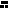 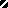 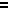 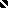 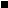 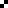 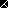 